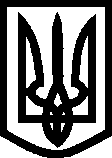 УКРАЇНА ВИКОНАВЧИЙ КОМІТЕТМЕЛІТОПОЛЬСЬКОЇ  МІСЬКОЇ  РАДИЗапорізької областіР О З П О Р Я Д Ж Е Н Н Яміського голови06.01.2017		                                                                     № 9-рПро затвердження паспорта міської програми «Санітарне очищення» у новій редакції та втрату чинності розпорядження міського голови від 15.12.2016   № 835-р Керуючись Бюджетним кодексом України, Законом України «Про місцеве самоврядування в Україні», відповідно до наказу Міністерства фінансів України від 29.12.2002 № 1098 «Про паспорти бюджетних програм» із змінами, на підставі розпорядження міського голови від 18.01.2012 № 17-р «Про затвердження форм паспортів та звітів бюджетних програм», рішення 2 сесії Мелітопольської міської ради Запорізької області VІІ скликання від 25.12.2015 № 2 «Про міський бюджет на 2016 рік» зі змінами, у зв'язку з необхідністю змін показників паспорта міської програми: 1.	Затвердити паспорт міської програми «Санітарне очищення», затвердженої рішенням 2 сесії Мелітопольської міської ради Запорізької області VII скликання від 25.12.2015 № 1/28 «Про затвердження міської програми «Санітарне очищення» зі змінами, у новій редакції (додається).2.	Визнати таким, що втратило чинність, розпорядження міського голови від 15.12.2016  № 835-р «Про затвердження паспорта міської програми «Санітарне очищення» у новій редакції та втрату чинності розпорядження міського голови від 18.11.2016  № 758-р.3.	Контроль за виконанням цього розпорядження покласти на першого заступника міського голови з питань діяльності виконавчих органів ради Рудакову І.В.Мелітопольський міський голова						С.А. МінькоПерший заступник міського голови з питань діяльності виконавчих органів ради 						 І.В. РудаковаПОГОДЖЕНО                                                                                                                              ЗАТВЕРДЖЕНОНачальник фінансового управління		                                       Розпорядження міського голови____________________ Я.В. Чабан                                                                                           06.01.2017 № 9-рПаспортміської програми на 2016 рік1.   40    Управління житлово-комунального господарства Мелітопольської міської ради Запорізької області   (КВК)                                                                       (найменування головного розпорядника)2.   40      Комунальне підприємство «Чистота» Мелітопольської міської ради Запорізької області  (КВК)                                                                         (найменування відповідального виконавця)3.   40          100203                    «Санітарне очищення» (КВК)        (КТКВК МБ)                               (найменування міської програми)4. Обсяг бюджетних призначень/бюджетних асигнувань – 490,251 тис. гривень, у тому числі загального фонду – 490,251 тис. гривень та  спеціального фонду – 0,00 тис. гривень.5. Підстави для виконання міської програми: Бюджетний кодекс України, закони України «Про місцеве самоврядування в Україні», «Про благоустрій населених пунктів», наказ Державного комітету України з питань житлово-комунального господарства від 23.09.2003 № 154 «Про затвердження Порядку проведення ремонту та утримання об’єктів міського благоустрою», постанова Кабінету Міністрів України від 30.03.1994 № 198 «Про затвердження Єдиних правил ремонту і утримання автомобільних доріг, вулиць, залізничних переїздів, правил користування ними та охорони», наказ Міністерства регіонального розвитку, будівництва та житлово-комунального господарства України від 14.02.2012 № 54 «Про затвердження Технічних правил ремонту і утримання вулиць та доріг населених пунктів», Правила благоустрою території міста Мелітополя, затверджені рішенням 36 сесії Мелітопольської міської ради Запорізької області VІ скликання від 29.03.2013 № 11, рішення 2 сесії Мелітопольської міської ради Запорізької області VIІ скликання від 25.12.2015 № 1/28 «Про затвердження міської програми «Санітарне очищення» зі змінами, рішення 2 сесії Мелітопольської міської ради Запорізької області VІІ скликання від 25.12.2015 № 2 «Про міський бюджет на 2016 рік» зі змінами.6. Мета міської програми:Своєчасне виконання заходів з покращення екологічного та епідеміологічного стану міста.7. Завдання міської програми:8. Напрями використання бюджетних коштів:                                                                                              тис.гривень                                                                                                                                                                                                                        9. Перелік державних цільових програм, що виконуються у складі міської програми:10. Результативні показники міської програми:11. Розподіл видатків у розрізі адміністративно-територіальних одиниць: Начальник управління житлово-комунального господарства Мелітопольськоїміської ради Запорізької області                                                _______________                                               О.Б. Тегімбаєв№  з/пЗавдання1Забезпечення безперебійного та якісного виконання заходів, які забезпечать підтримку в належному санітарному стані об’єктів благоустрою, а саме: дробління гілок та пнів, вивіз несанкціонованих звалищ, санітарне очищення фонтанного комплексу на площі Перемоги, боротьба з карантинними та шкідливими рослинами №  з/пНапрями використання бюджетних коштівЗагальнийфондСпеціальний фондРазом1Заробітна плата163,5-163,52Нарахування48,7-48,73Предмети, матеріали, обладнання та інвентар278,051-278,051Всього490,251-490,251Код державної цільової програмиНазва державної цільової програмиЗагальнийфондСпеціальний фондРазом№  з/пПоказникиОдиницявиміруДжерелоінформаціїЗагальнийфондСпеціальнийфондРазом1.Затрат1.1Обсяг видатків на оплату працітис.грн.План використання212,2-212,21.3Обсяг видатків на оплату бензинутис.грн.План використання271,103-271,1032Продукту2.1Кількість штатних одиницьосібШтатний розпис17-172.2Кількість літрів бензину, дизельного пальноготПервинна бухгалтерська документація14,3-14,32.3Площа адміністративного приміщеннякв.мДоговір оренди302,9-302,93.Ефективності3.1Середні витрати на оплату праці 1 штатної одиницітис.грн.Розрахункова12,48-12,483.2Середня вартість  бензинутис.грн.Первинна бухгалтерська документація0,019-0,0193.3Середні витрати на утримання 1 штатної одиницітис.грн.Розрахункова0,41-0,414.Якості4.1Якість виконання програми%фінансова звітность100-100КодНазва адміністративно-територіальної одиниціЗагальнийфондСпеціальний фондРазом2610м. Мелітополь490,251-490,251